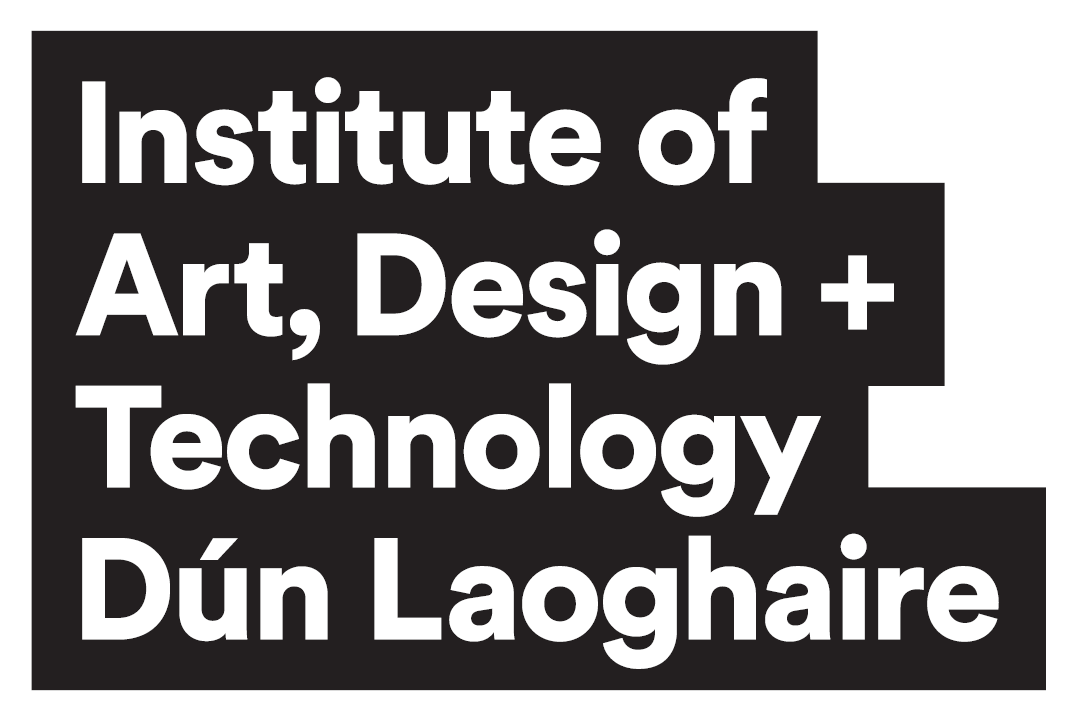 IADT ANNUAL PROGRAMME BOARD REPORTTO ACADEMIC COUNCILOverall OverviewKey accomplishments Student Achievements Student Performance *Examination Results:**Progression and retention figures:Student FeedbackProgramme OverviewDetails of any changes to the programme: External Examiners Recommendations:Response to recommendations: Priorities for coming yearAreas for improvementHead of Department Signature: _______________________________Student Representative Signature: ____________________________Please return completed and signed reports to the Senior Quality Officer: quality@iadt.ieACADEMIC SESSIONPROGRAMME NAMEPROGRAMME CODEDATE